РЕШЕНИЕО внесении изменений в решение Совета народных депутатов МО «Шовгеновский район» №579 от 04.07.2017г. «Об утверждении Положения об оплате труда в органах местного самоуправления муниципального образования  «Шовгеновский район» лиц, замещающих должности, не отнесенные к муниципальным должностям, и осуществляющих техническое обеспечение деятельности органов муниципального образования «Шовгеновский район»	 В целях создания условий для сохранения и развития кадрового потенциала в МО «Шовгеновский район» в соответствии с постановлением Кабинета Министров Республики Адыгея за №56 от 04.03.2019г.  «О внесении изменений в некоторые постановления Кабинета Министров Республики Адыгея Кабинет Министров Республики Адыгея», в соответствии с Уставом МО «Шовгеновский район», Совет народных депутатов МО «Шовгеновский район»                                                             РЕШИЛ:	1. Внести в решение Совета народных депутатов №579 от 04.07.2017г. «Об утверждении Положения об оплате труда в органах местного самоуправления муниципального образования  «Шовгеновский район» лиц, замещающих должности, не отнесенные к муниципальным должностям, и осуществляющих техническое обеспечение деятельности органов муниципального образования «Шовгеновский район» следующие изменения:- в п.п. ж, п.3. положения об оплате труда в органах местного самоуправления муниципального образования  «Шовгеновский район» лиц, замещающих должности, не отнесенные к муниципальным должностям, и осуществляющих техническое обеспечение деятельности органов муниципального образования «Шовгеновский район»  слова «в размере одного должностного оклада» заменить словами «в размере двух должностных окладов»;- в п.п. г, п.6. положения об оплате труда в органах местного самоуправления муниципального образования  «Шовгеновский район» лиц, замещающих должности, не отнесенные к муниципальным должностям, и осуществляющих техническое обеспечение деятельности органов муниципального образования «Шовгеновский район»  слова «в размере 12 должностных окладов» заменить словами «в размере 24 должностных окладов».2. Настоящее решение вступает в силу момента подписания и распространяется на правоотношения, возникшие с 01.04.2019 года.Глава администрацииМО «Шовгеновский район»                                                                 Р.Р. Аутлева. Хакуринохабль10.04. 2019г.№ 142                                     РЕСПУБЛИКА АДЫГЕЯСовет народных депутатов       Муниципального образования«Шовгеновский район»385440, а. Хакуринохабль, ул. Шовгенова, 9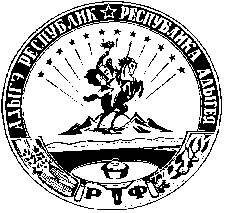 АДЫГЭ РЕСПУБЛИКМуниципальнэ образованиеу Шэуджэн районым  янароднэ депутатхэм я Совет385440, къ. Хьакурынэхьабл,ур. Шэуджэным ыцI, 9